                  Musestuens månedsplan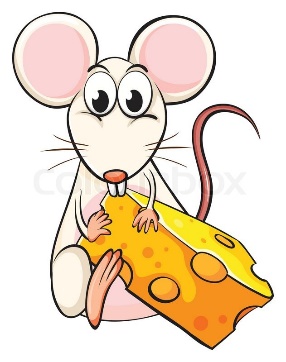                                 April 2024
UGE: 14EMNE:MANDAG 1.2. PÅSKEDAGTIRSDAG 2.VELKOMMEN TIL FILIPPA OG SELMAONSDAG 3.TORSDAG 4.FREDAG 5.UGE: 15EMNE: VI LÆRER SPROGMANDAG 8.KÆLDERTIRSDAG 9.TURDAGONSDAG 10.KREATORSDAG 11.LEGEPLADSFREDAG 12. HYGGEUGE: 16EMNE: VI LÆRER SPROGMANDAG 15.KÆLDERTIRSDAG 16.TURDAGONSDAG 17.KREATORSDAG 18.LEGEPLADS – MADDAGFREDAG 19.HYGGEUGE: 17EMNE: VI LÆRER SPROGMANDAG 22.KÆLDERTIRSDAG 23.TURDAGONSDAG 24.KREATORSDAG 25.LEGEPLADS – EIK 3 ÅR  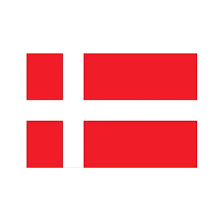 FREDAG 26.HYGGEUGE: 18EMNE: VI LÆRER SPROGMANDAG 29.KÆLDERTIRSDAG 30.TURDAG – VI SIGER FARVEL TIL EIK